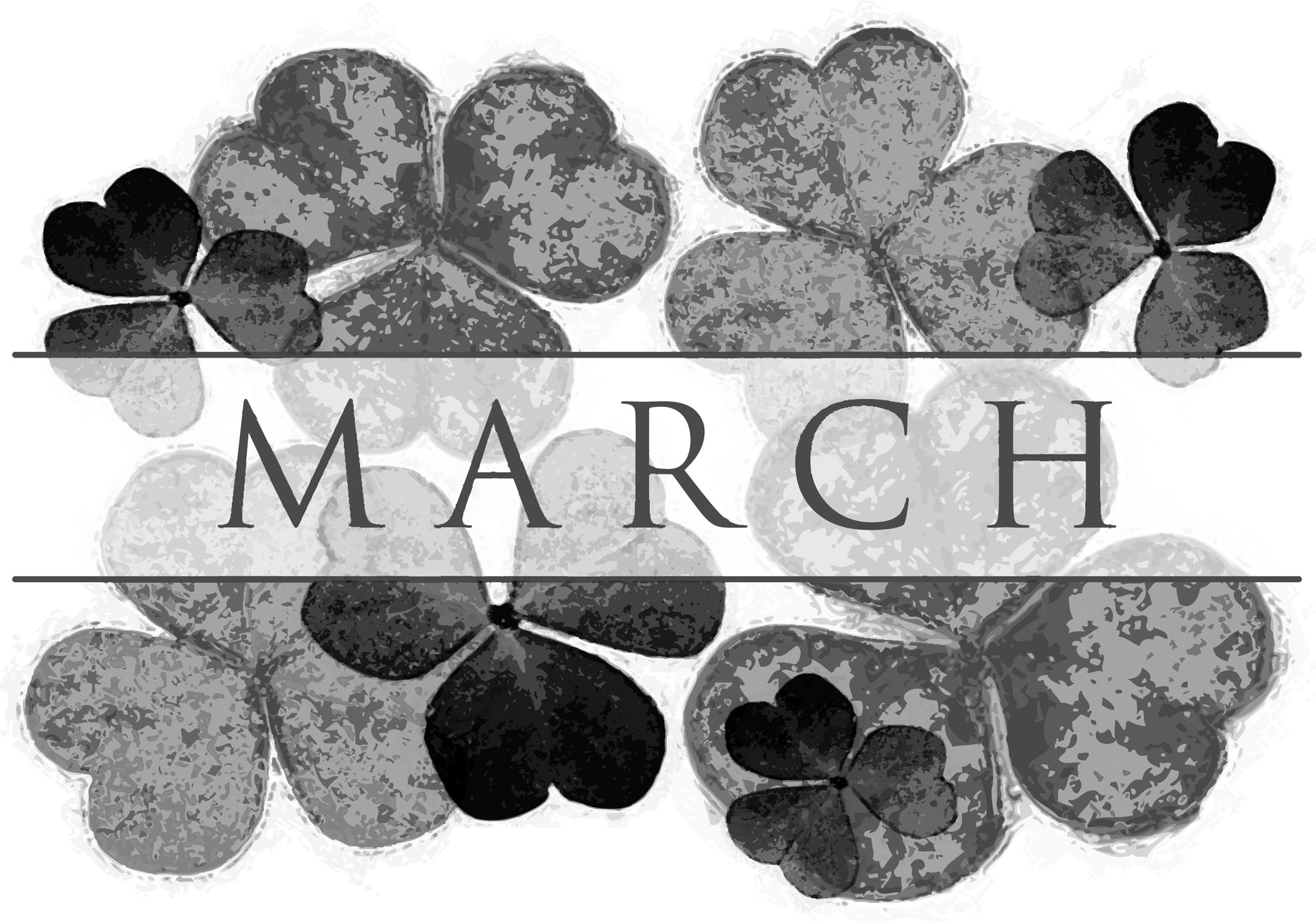 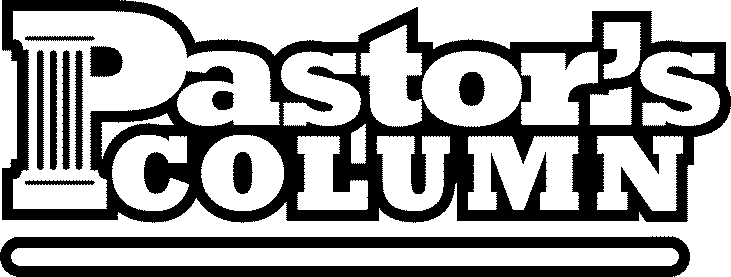 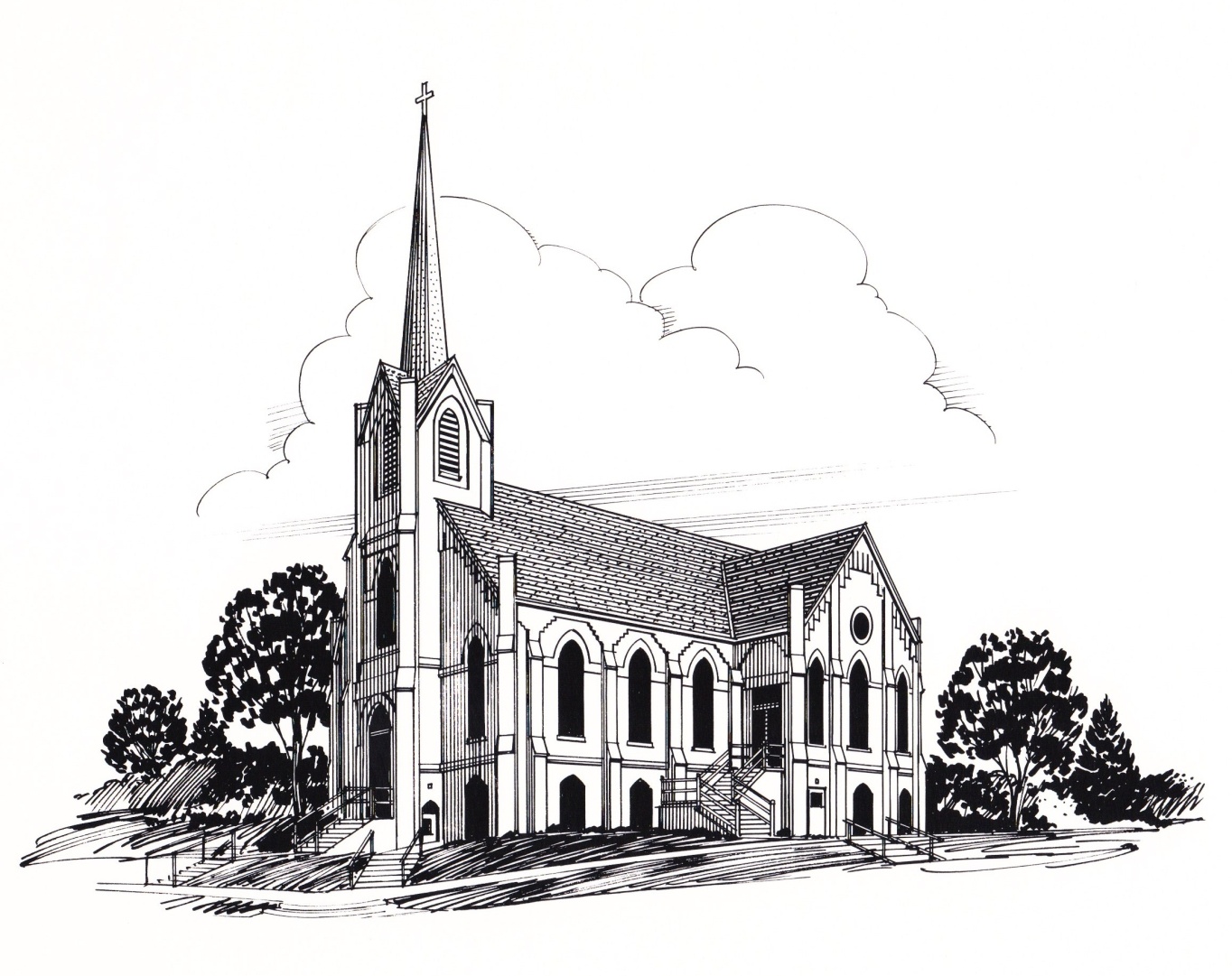 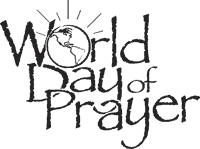 WORLD DAY OF PRAYER SERVICE will be at First Ev. Lutheran Church on Friday, March 6 at 2:00 p.m. there will be coffee and refreshments to follow.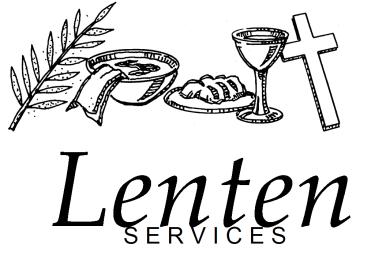 On Wednesday nights through Lent, we will be conducting Lenten Services at 6:30 p.m. with a meal to follow.  Everyone welcome!  DAYLIGHT SAVINGS TIME BEGINS MARCH 8, 2015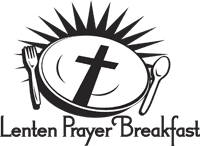 During Lent, on Friday mornings, Men's Lenten Prayer Breakfast are being held at the city auditorium from 6:00 a.m. – 7:30 pm.   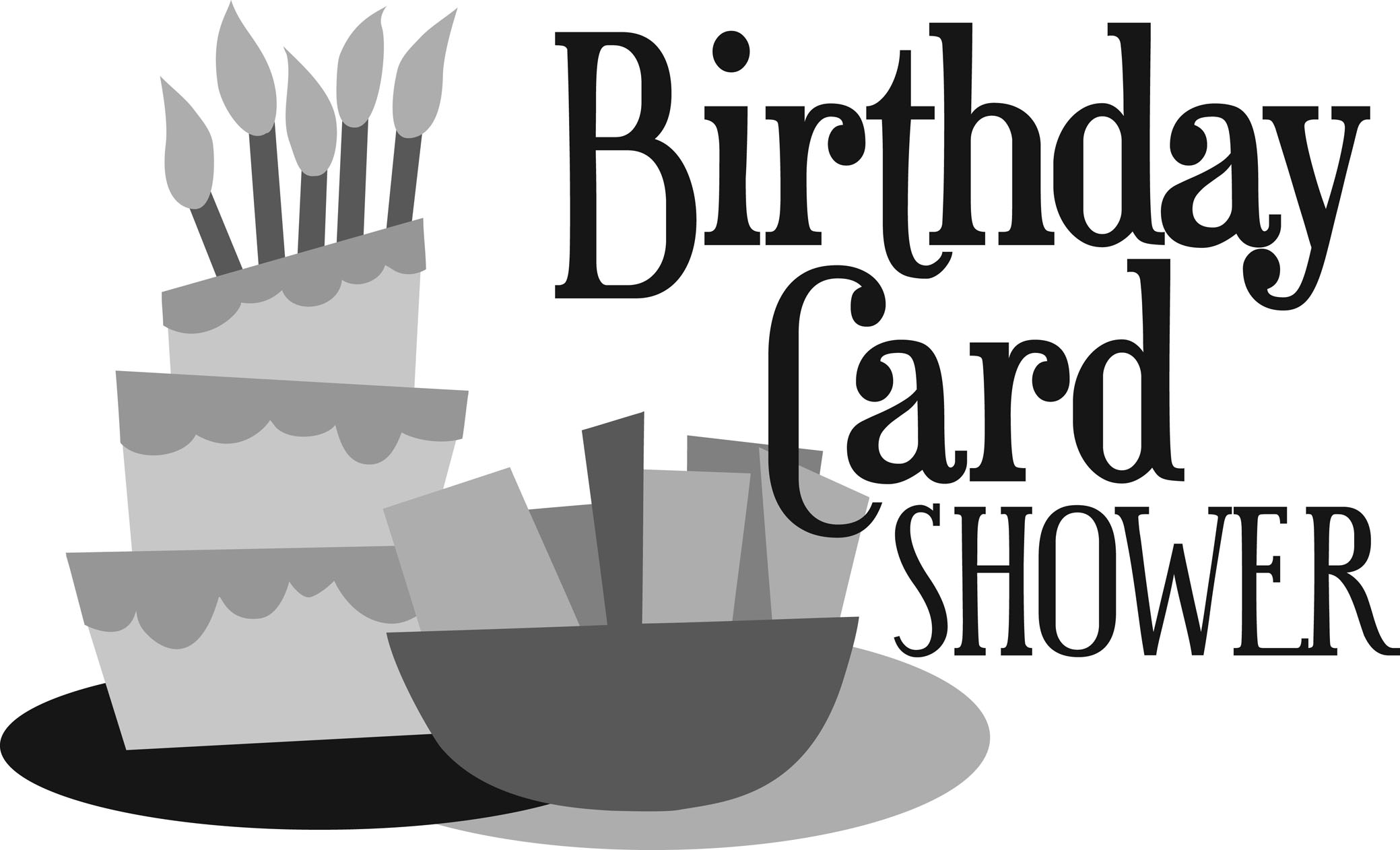 There is a card shower for: Jean Richards – she turned 89 on February 24th.  Please send cards to help her celebrate to: 1638 Harwood, Lincoln, NE 68502. Happy Birthday Jean!!!  WOW!Winter Coat Drive. The Women of the Word (WOW) are planning a winter coats, mittens, and hats drive.  We are going to try to keep these items in the area as there is a desperate need here.  Please bring all gently used coats in any size, hats and mittens or gloves. The offering envelopes for the 2015 year are located in the multipurpose room, please take them home with you. Oakland Daisy Girl Scouts will be selling cookies.  If you would like to order cookies Myesha Fields, Piper Tanksley and Madeline Pearson are selling them or you can contact Alana at 402-380-4552.  They will be selling them around town at different locations, please watch the announcements on your Bulletin and Spire for more information coming... We welcomed into membership BENTLEY MAE OLSON through holy baptism on Saturday Evening, February 28, 2015 at First Evangelical Lutheran Church.  Her parents are Paula and Clay Olson.  Her sponsors are Holly and Brian Tietz, Rylee Stevenson and Lee Morris. Bentley was born June 2, 2014.  WELCOME BENTLEY!!We welcomed into membership SCARLETT ANN JOHNSON  through holy baptism on Sunday Morning, February 15, 2015 at First Evangelical Lutheran Church.  Her parents are Dillon and Kelli Johnson.  Her sponsors are Terry & Heather Zessin and Chad and Elisabeth Linder. Scarlett  was born November 3, 2014.  Her grandparents are Terry & Julie Johnson and Lennie & Dori Zessin.  WELCOME SCARLETT!!Please join us for Lenten Services starting Feb 25 @ 6:30 p.m. (Luncheon will be served afterwards.)LENTEN SERVERSFeb 25- Lenten Services—Executive WOW Group Serves* March 4 -Lenten Services—New Group servesMarch 11 -Lenten Services—Hannah servesMarch 18 -Lenten Services—Mary servesMarch 25 -Lenten Services— Ruth serves*These may be different than what was listed in your WOW Booklets.Lenten Sermon Series Previews of GraceJoin us as we examine the lives of four Old Testament Characters and see God’s grace in their lives. Week One- Eve- Biting into a Bad “Apple”- Then GraceWeek Two- Samson- Having a Bad Hair Day- Then GraceWeek Three- Naomi- Just Call Me “Mud”- Then GraceWeek Four- Jonah- Becoming Fish Bait- Then Grace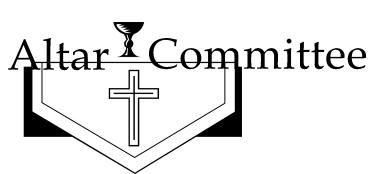 ELAINE PETERSON and JULIE EASTON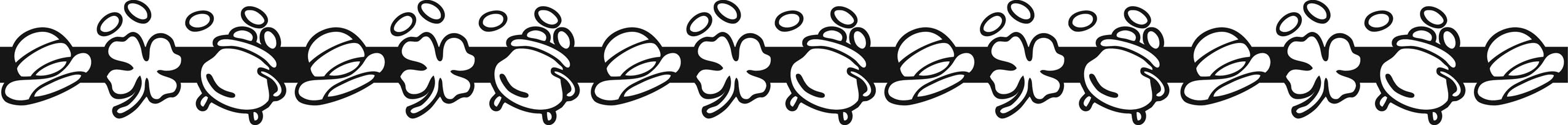 SEWING MEETINGS EVERY MONDAY AND TUESDAY MORNINGS 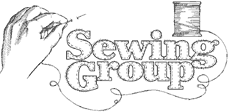 				8:30 a.m. -12:00 p.m. 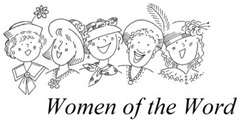 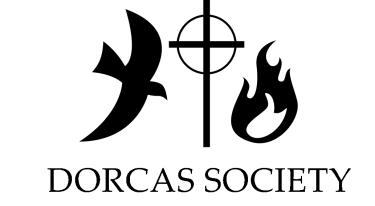 Dorcas Society   March 25 @ 2:00 p.m. @ Oakland Heights PRAYERS OF CONCERNIN OUR PRAYERS OF CONCERN PLEASE INCLUDE: Donna Larson, Gary Rosenboom, Kaylee Fajan (Judee Dix's Granddaughter), Bob Wonka, Bill Taylor, Pete Schmidt, Vernelle Nelson, Ruth Wallerstedt, Marlice Sebade, Kyle Brand, Bill Dix, Fauniel Paulson, Allen Schrock, Charlie Ray, Robert Johnson,  Rich Tomasek, Oliver Nimmo, Delwin Benne, Joseph Vandry, Landon Johnson, Gene Hansen, Gail Elsasser, Grace Meints, Thad Nelson serving in Kuwait and all of our servicemen and women, our shut-ins and our youth ministry. MARCH BIRTHDAYS 1 – Teresa Egbers, Cynthia Johnson, Eric Miller, Mollie Kate Blanc2 – Nancy Wonka					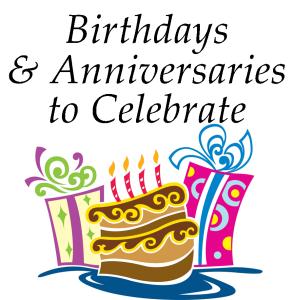 3 –James Unwin, Ruth Wallerstedt5 – Ron Brudigam 7 – James Unwin						8 – Spencer Bromm			9 – Heath Anderson			10 – Connie Anderson, Julie Jones	11 – Teigan Case, Rylee Stevenson	13 – Alexis VonEssen			14 – Russell Peterson, Laura Schnoor15 – Scott Krutilek			16 – Scott Lindstrom, Earl Miller, Susie Nelson		17 – Lee Peterson							18 – Jeff Nelson							19 – Donald Andersen, Baker Blanc				20 – Marlene Lindstrom, Linda VonEssen	21 – Mike Denton							22 – Dolores Bailey, Bonnie Goodrich, Vern Jensen			23 – Delwin Benne							24 – Roger Maller							25 – Dexter VonEssen, Don Wallace		26 – Connor Guill, Kent Johnson, Richard Strom, Henry Unwin27 – JoAnna Lierman				28 – Mary Alice Pearson				29 – William Akingnbade, Cheryl Denker, Don Wolf30 – LeighAnn Blomenkamp, Richard Mulder, Eric Easton, Mallory Blanc31 – Judy Troupe** Please note - Due to the hard drive crashing on the office computer some data was lost.  If you have noticed that your birthday is not being listed in The Spire and you would like it listed, please contact Tess in the office.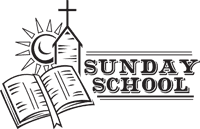 Our kids will sing on March 8th and Palm Sunday – March 29th and on that day our 3rd graders will also get their bible!March 2015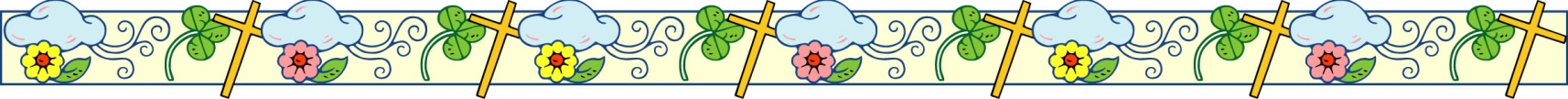 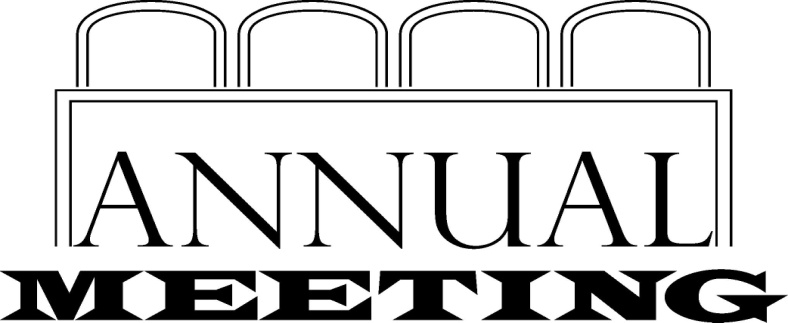 (CORRECTION FROM FEBRUARY SPIRE)First Evangelical Lutheran Church   Oakland, NebraskaAnnual Meeting January 25, 2015The annual meeting of the congregation of First Evangelical Lutheran Church was held January 25, 2015.  A quorum was met with 68 members present.  After devotions were given by Pastor Mark, the meeting was called to order by Vice President, Roger Moderow, who presided in the absence of President, Cheryl Denker.  The following board members were present: Roger Moderow, Mona Tanksley, Jan Wiltse, Sandy Husar, Rachel Wise, Greg Ray, Kylie Penke, Jim Pelan, Carl Magnusson and James Schrock. The minutes of the 2014 meeting were read by Mona Tanksley.  A motion was made by Darrell Denker to approve them.  Motion seconded by Mike Blanc, a vote taken and motion carried.   The Nominating Committee report  was presented by Darrell Denker, who reported that five nominees are on the ballot with four to be elected to a three year term on the church council.  They are Kylie Penke, Mona Tanksley, Tom Meyer, Sam Schmidt and Greg Johnson.  As there were no nominations from the floor, a motion was made by Darrell Denker, seconded by Jim Nelson that nominations for church council cease.  A vote was taken and motion carried.  Nominees for the Outreach Committee included Norm Case, James Unwin and Mike Blanc.   Two will be elected to positions on this committee.  Again there were no nominations from the floor and a motion was made by Darrell Denker that nominations cease.  Motion seconded by Jim Nelson, a vote taken and motion carried.  The Auditing Committee report was given by Greg Ray who reported that after auditing the books everything was found to be in good order.  A motion was made by Joan Johnson to accept this report.  Motion was seconded by Candace Johnson, a vote taken and motion carried. Reports:Pastor Eldal gave his report and there were no questions or comments. Roger Moderow gave the Church Council report highlighting activities and events of the last year.  The Pastoral Acts and statistical reports were reviewed.  The Outreach Committee report was given by James Unwin who noted that there is $26,488.68 to be distributed to the areas that have been decided upon by the committee.  After discussion, a motion was made by Bonnie Goodrich to accept the report.  Motion was seconded by Kent Johnson, voted upon and carried.  The Financial Secretary and Treasurer’s report was given by Audrey Unwin who explained how items are categorized.  She also explained the Fund Report answering questions that arose.  A motion to accept these reports was made by Charlie Seagren and seconded by Beverly Peterson.  A vote was taken and carried. Women of the Word report no comments. Property Committee report, no comments. Worship Committee report, no commentsDorcas Society report, no commentsAltar Committee report, no commentsFuneral Luncheon Committee report, no commentsSunday School Teachers/Vacation Bible School reports reviewed.  A thank you was given to Jill, Cindy and all the teachers who have helped to make this a great year for our Sunday School children.  Thanks was also given to Alissa Bousquet for her work coordinating VBS.  Evangelism Committee report, no comments. Old Business:  There was no old business to discuss. New Business:  Roger Moderow reported that the Mission Benevolence Fund had not been discussed at the last council meeting.  The missions supported in 2014 were LCMC, Oakland Ministerial Association, Oakland Food Bank, Dr. Stuart Embury’s ministry to Haiti and Lutheran Family Services.  After discussion, a motion was made by Charlie Seagren to support these same five organizations this year with each receiving an equal share of the money.   Motion was seconded by Carl Magnusson.  A vote was taken and motion carried. The proposed budget for 2015 was reviewed.  Questions were answered by Greg Ray and after discussion a motion was made by Jim Nelson to accept the budget.  Motion seconded by Mike Blanc.  A vote was taken and motion carried.  Roger Moderow reported the results of the election noting the following were elected to the church council:  Kylie Penke, Mona Tanksley, Sam Schmidt and Greg Johnson.  The two elected to the Outreach Committee were Norm Case and James Unwin.  Beverly Peterson expressed thanks to the funeral luncheon committee for their service to the church and to the families who have lost loved ones.  An offering was taken that will be given to Dr. Embury’s Haiti ministry. There being no further business, a motion was made by Jim Nelson to adjourn the meeting.  Motion seconded by Ed Anderson, a vote taken with the motion carried. The meeting adjourned with Pastor Mark leading us in the Lord’s Prayer.  Respectfully, Mona Tanksley, Secretary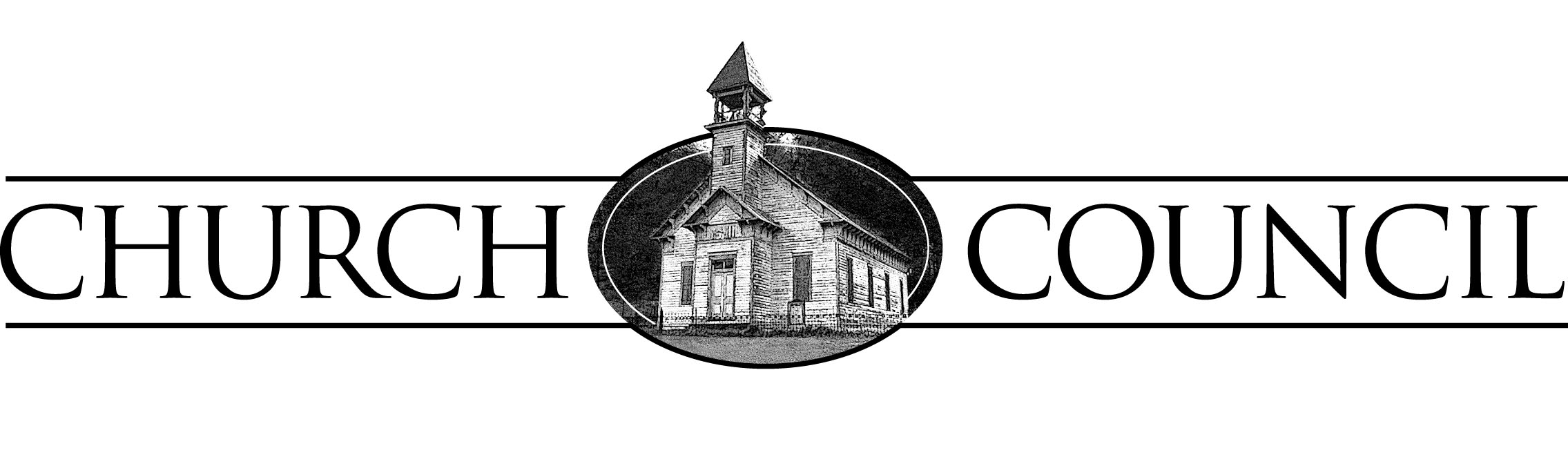 First Evangelical Lutheran ChurchOakland, Nebraska The church council met February 2, 2015 at 7:00 p.m.  In attendance were Cheryl Denker, Kylie Penke, Sam Schmidt, Greg Johnson, Rachel Wise, Jim Pelan, Jan Wiltse, Jon Seagren, Roger Moderow, Carl Magnusson, Mona Tanksley and  Pastor Eldal. Roger Moderow opened the meeting with devotions followed by election of officers.  A motion was made by Carl Magnusson casting a unanimous ballot to keep all three officers we presently have, those being Cheryl Denker, President, Roger Moderow, Vice President and Mona Tanksley, Secretary.  Motion seconded by Rachel Wise and carried.  All council members signed up for committees on which they would like to serve.  A list of the committee chairmen will be published in the Spire so members will know who to contact if questions arise pertaining to activities of a specific committee. Pastor presented his report for the month of January.  The minutes of the previous meeting were read and a motion was made by Jon, seconded by Kylie to accept the minutes.  Motion carried. Evangelism and Financial Committee:  Rachel reported that Audrey Unwin, has the exact figures on how much is still owed on the parking lot.   We discussed having a demo of the website shown on the screen some Sunday so all members can become familiar with it.   Property Committee:   Items addressed were air leaks in the sanctuary windows, excess heat in the secretary’s office, the fence blocking circulation around the air conditioner, the uneven concrete that will be ground down north of the ramp.  We discussed the idea of remodeling the multipurpose room to install a counter with a coffee bar.  We will obtain more information on details of what our options would be in addition to getting information about a coffee machine.  Also discussed was installing some type of flooring in the room downstairs where carpet was removed after rain water came in.  This will be decided after we are sure there is no longer a problem with leakage.  We discussed ideas of a room where the youth can meet for Sunday school.  Old Business:  We discussed the idea of having sign-up sheets available for people who are willing to assist with activities in the church in an effort to make the job of calling easier for those involved.  We could possibly use the website as a sign up area also.   Roger discussed the need for additional head ushers.  He will compile a list of duties of these ushers and offered to meet with them so all are aware of what is involved.  Cheryl and Mona will review the list of members to help insure the list is up to date.  Cheryl thanked all who helped with the annual meeting.  We discussed having Audrey Unwin attend a council meeting early in the year to explain the financial reports to council members, especially to educate those newly elected.  We also would like Jim Unwin to come and explain the Outreach fund so we are familiar with it.  New Business:  Information has been received about a church camp that will come and do the Bible School.  As the cost is about the same, it was decided that we will go ahead with having them come.   Since the youth is leading the service on Sunday, Feb. 8 when Pastor is gone, any council members available to assist with the sub sandwiches that day are welcome.  The next communion will be Ash Wednesday and Cheryl offered to assist with it.   It was reported that the small group Bible study during Lent will be in conjunction with the services.  Lastly we discussed evangelism and ways to make the church grow, be it small groups, Bible studies, etc.   Communion Helpers February 28 – Arla Ogden,    March 1 – Mona TanksleyDevotions for March 2 meeting – Kylie PenkeThe meeting adjourned with all saying the Lords Prayer. Respectfully, Mona Tanksley, Secretary2015 FIRST EVANGELICAL LUTHERAN CHURCH COMMITTEESPROPERTY COMMITTEE:  Norm Wallerstedt, Ed Anderson, Darrell Denker, Dan Tanksley and Don Johnson Sam Schmidt, Jon Seagren, and Greg Johnson;   CHAIRMAN…Jim Pelan 685-4062FINANCE COMMITTEE:    James Schrock, Dr. James Unwin, Julie Jones, Tim Magnusson, Greg Johnson, and Carl Magnusson;  CHAIRMAN…Jon Seagren  685-5276 EDUCATION COMMITTEE: Angie Rennerfeldt, Delaney Brudigam, Sandy Husar and Roger Moderow; CHAIRMAN…Kiley Penke 377-1657WORSHIP COMMITTEE: Sara Wallace  Judy Nelson  Betty Hanna  Sandra Johnson, Beverly Peterson, Patty Miller, Sandy Husar and Jan Wiltse;  CHAIRMAN…Mona Tanksley 685-5382EVANGELICAL COMMITTEE:  Nancy Johnson, Jan Wiltse and Kiley Penke; CHAIRMAN…Rachel Wise  685-5949AUDIT COMMITTEE: Patty Moderow, Don Johnson, Jim Pelan; CHAIRMAN...Roger Moderow  685-6275FUTURE PLANNING COMMITTEE:  Dr. James Unwin, Jill Johnson,  Melinda Johnson, Bonnie Goodrich; CHAIRMAN…Carl Magnusson  685-5797If you see an issue which needs to be addressed, please contact a chairman from the group corresponding to the problem.  Thank you!!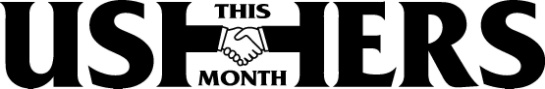 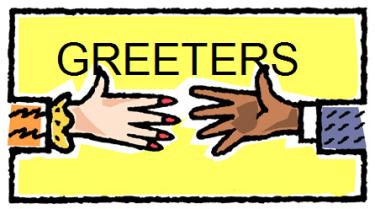 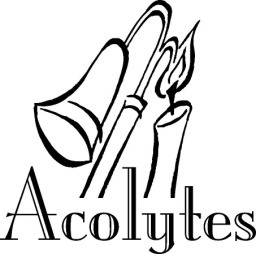 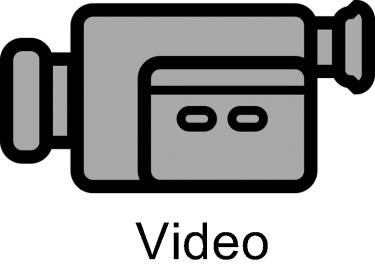 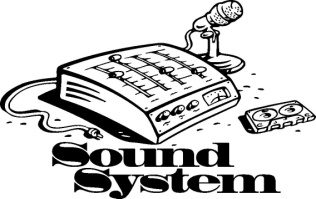 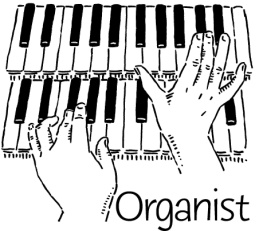 Coffee Servers				Coordinators 	Date of Service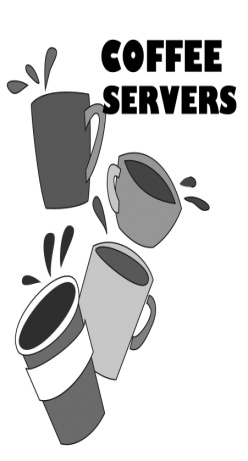 Julie Easton, Teresa Egbers, 		Tess Johnson		Sunday, March 01,2015Jacque Eldal, Linda Carlson, 		Cheryl Denker	Sunday, March 08,2015Judy Groene, Lela Heineman, 		Jan Wiltse		Sunday, March 15,2015Amanda Huntington, Sandy Husar,	Patty Miller 		Sunday, March 22,2015Kelli Johnson, Candace Johnson, 		Tess Johnson		Sunday, March 29,2015Carole Johnson, Sandra Johnson,		Tess Johnson 	Sunday, April 05, 2015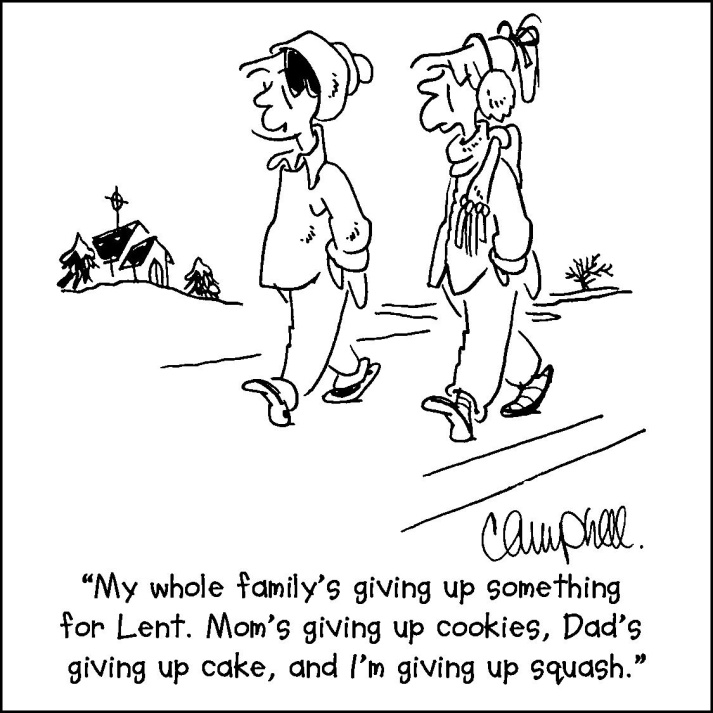 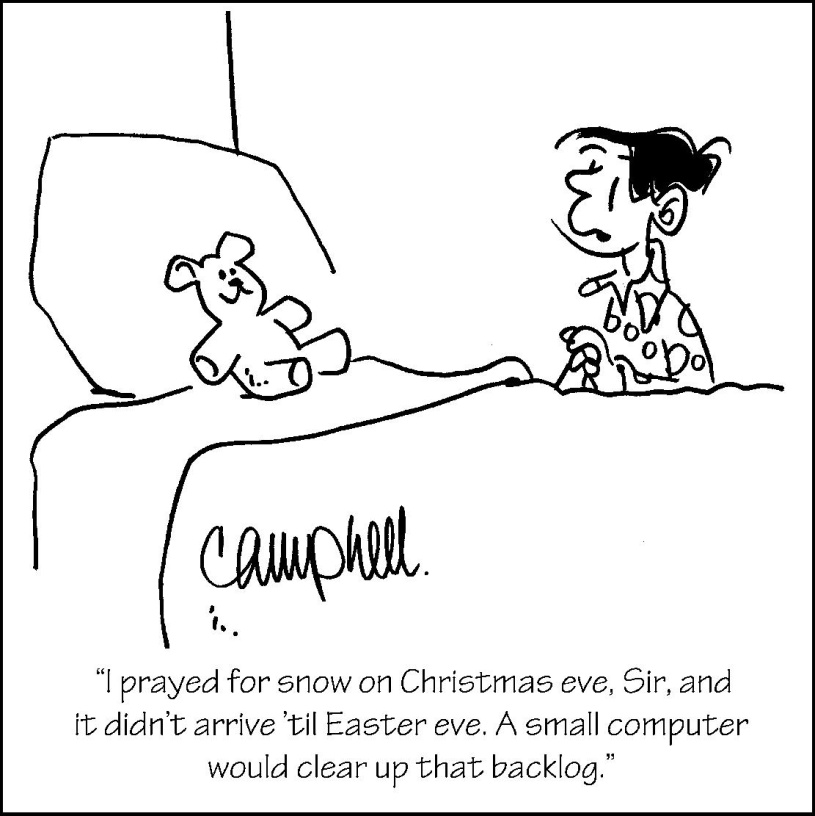 SunMonTueWedThuFriSat12345679:30AM COMMUNION SERVICE10:30AM FELLOWSHIP AND SUNDAY SCHOOL11:00AM BIBLE STUDY8:30AM SEWING GROUP7:00PM CHURCH COUNCIL MEETINGS8:30AM SEWING GROUP9AM MEN'S BIBLE STUDY9:30AM BINGO @ OAKLAND HEIGHTS6:30PM LENTEN SERVICES7:15PM - 9:00 P.M CONFIRMATION8:00 PM CHOIR PRACTICE8:00 PM N.A. MEETINGS5:30PM WORSHIP SERVICE8910111213149:30AM WORSHIP SERVICE10:30AM FELLOWSHIP AND SUNDAY SCHOOL11:00 AM BIBLE STUDY8:30AM SEWING GROUP4:00 PM WOW EXEC MEETING8:30AM SEWING GROUP9AM 2 PM, GROUP MEETINGS6:30PM LENTEN SERVICES7:15PM - 9:00 P.M CONFIRMATION8:00 PM CHOIR PRACTICE8:00 PM N.A. MEETINGS5:30PM WORSHIP SERVICE151617181920219:30AM CONTEMPORARY SERVICE10:30AM FELLOWSHIP AND SUNDAY SCHOOL11:00 AM BIBLE STUDY6:00 PM KOINONIA MEETING8:30AM SEWING GROUP8:30AM SEWING GROUP ST. PATRICK'S DAY6:30PM LENTEN SERVICES7:15PM - 9:00 P.M CONFIRMATION8:00 PM CHOIR PRACTICE8:00 PM N.A. MEETINGS5:30PM WORSHIP SERVICE222324252627289:30AM WORSHIP SERVICE10:30AM FELLOWSHIP AND SUNDAY SCHOOL11:00 AM BIBLE STUDY8:30AM SEWING GROUP8:30AM SEWING GROUP2:00 PM DORCAS SOCIETY @ O.H.6:30PM LENTEN SERVICES7:15PM - 9:00 P.M CONFIRMATION8:00 PM CHOIR PRACTICE8:00 PM N.A. MEETINGS5:30PM WORSHIP SERVICE29303110:30AM FELLOWSHIP AND SUNDAY SCHOOL11:00 AM BIBLE STUDY8:30AM SEWING GROUP8:30AM SEWING GROUP